ҠАРАР                                             		                         ПОСТАНОВЛЕНИЕ14 октябрь 2019 й.                 	             № 81           	            14 октября 2019 г.О повышении оплаты труда работников, замещающих должности и рабочие профессии, не отнесенные к муниципальным должностям, и осуществляющим техническое обеспечение деятельности органов местного самоуправленияВ целях реализации Указа Главы Республики Башкортостан от 01.10.2019г. № УГ - 326 «О повышении денежного вознаграждения лиц, замещающих государственные должности Республики Башкортостан, и денежного содержания государственных гражданских служащих Республики Башкортостан» и усиления социальной защищенности работников, осуществляющих техническое обеспечение деятельности государственных органов Республики Башкортостан, а также работников отдельных государственных учреждений Республики Башкортостан ПОСТАНОВЛЯЮ:1. Повысить с 1 октября 2019 года в 1,043 раза должностные оклады и месячные тарифные ставки (оклады), работникам, замещающим должности и рабочие профессии администрации сельского поселения Старотумбагушевский сельсовет муниципального района Шаранский район Республики Башкортостан, установленные согласно постановлениям Правительства Республики Башкортостан от 16 мая 2007 года № 131 «Об оплате труда работников отдельных государственных учреждений Республики Башкортостан» (с последующими изменениями), от 17 октября 2018 года № 499 «Об оплате труда работников, занимающих должности и профессии, не отнесенные к должностям государственной гражданской службы Республики Башкортостан, и осуществляющих техническое обеспечение деятельности Администрации Главы Республики Башкортостан, Управления делами Главы Республики Башкортостан, Секретариата Государственного Собрания - Курултая Республики Башкортостан, Аппарата Правительства Республики Башкортостан и Контрольно-счетной палаты Республики Башкортостан»,  от 19 октября 2018 года № 506 «Об оплате труда работников, занимающих должности и профессии, не отнесенные к должностям государственной гражданской службы Республики Башкортостан, и осуществляющих техническое обеспечение деятельности исполнительных органов государственной власти Республики Башкортостан».2. Финансирование расходов, связанных с реализацией настоящего Постановления, осуществить в пределах средств бюджета сельского поселения Старотумбагушевский сельсовет муниципального района Шаранский район Республики Башкортостан, предусмотренных на 2019 год.3. Распоряжение вступает в силу с 1 октября 2019 года.4. Контроль за выполнением настоящего постановления оставляю за собой.Башкортостан РеспубликаһыныңШаран районымуниципаль районыныңИске Томбағош  ауыл советыауыл биләмәһе ХакимиәтеҮҙәк урамы, 14-се йорт, Иске Томбағош  ауылыШаран районы Башкортостан Республикаһының 452636Тел.(34769) 2-47-19, e-mail:sttumbs@yandex.ruwww.stumbagush.sharan-sovet.ru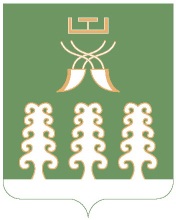 Администрация сельского поселенияСтаротумбагушевский сельсоветмуниципального районаШаранский районРеспублики Башкортостанул. Центральная, д.14 д. Старотумбагушево                             Шаранского района Республики Башкортостан, 452636Тел.(34769) 2-47-19, e-mail:sttumbs@yandex.ru,www.stumbagush.sharan-sovet.ruГлава сельского поселения И.Х. Бадамшин